MENUS	 	SEMAINE DU 17 au 21 DECEMBRE 2018MANGER SAIN, LOCAL, BIO ET MAISONLes menus sont susceptibles d’être modifiés en fonction des approvisionnements                  La Gestionnaire					Le principal                      Mme FORAISON					M. BOURGOINLUNDI 17 DECEMBRESalade verte de l’Yonne - Crudités locales, de saison ouFilet mignon ou rôti au jusPâtes – marmite de légumesProduits laitiers ou fromages locaux et régionaux Fruits de saison  ou locauxMARDI 18 DECEMBRESalade verte de l’Yonne - Crudités locales, de saison ou Steak hachés façon bouchère – coq au vinFrites – poêlée ratatouilleProduits laitiers ou fromages locaux et régionaux Fruits de saison  ou locauxMERCREDI 19 DECEMBRESalade verte de l’Yonne –Crudités locales, de saison ou  bulots citronMagret de canard au jus Poêlée de légumes fraisProduits laitiers ou fromages locaux et régionaux Fruits de saison  ou locaux – pâtisserie du jour maisonJEUDI 20 DECEMBRERepas de NoëlVENDREDI 21 DECEMBRESalade verte de l’Yonne - crudités locales, de saison ou   - Œufs au plat – haricots vertsCalamars à la romaine sauce piperade - rizProduits laitiers ou fromages locaux et régionauxFruits de saison  ou locaux 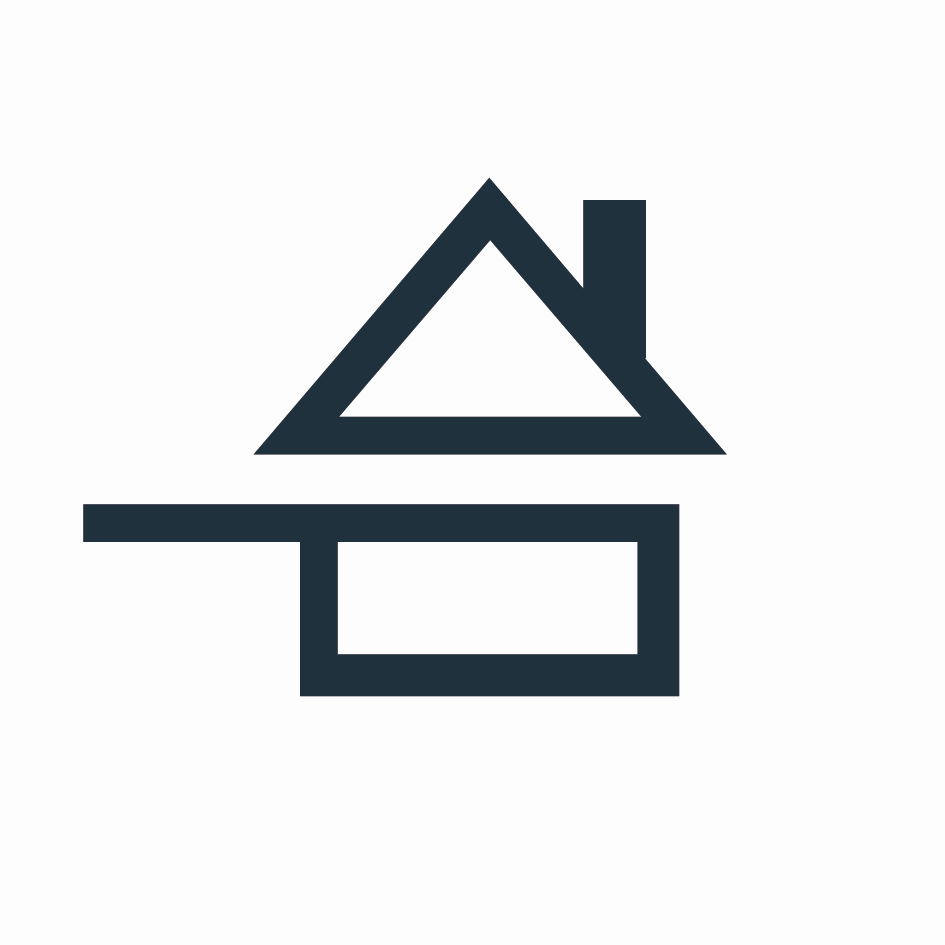 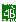 